   BRF Kungshuset Tre Portaler   Nyhetsbrev januari 2023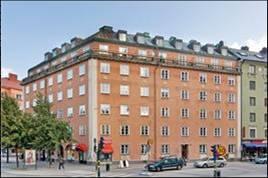 Hej alla medlemmar,2023 – nya utmaningar och möjligheter och vi hoppas på ett fredligt år!Föreningsstämma….Den 26 april har vi Föreningsstämma – välkomna! Kallelse med dagordning kommer senast två veckor före mötet.Vill du vara med och påverka i vår bostadsrättsförening – motioner till stämman lämnas till styrelsen senast 31 januari.På stämman väljs styrelsen. Nya krafter behövs då några lämnar ifrån sig stafettpinnen - kontakta Mikael Lundin eller Peter Kempinsky i valberedningen.Lite av varje….Under våren behöver vi byta källargolvet i tvättstuga, undercentral och styrelserum pga sättningar i underliggande mark.Detta kommer att medföra en hel del utmaningar. Projektet för denna åtgärd har inte startat ännu så detta är bara en förhandsinfo.Här är årets turlista för den Mobila miljöstationen:Östgötagatan 95-97, vid FolksamhusetTisdag 14 februari, 18.00–18.30
Söndag 26 mars, 13.30–14.30
Torsdag 27 april, 20.15–20.45
Söndag 21 maj, 13.30–14.30
Torsdag 7 september, 18.00–18.30
Söndag 1 oktober, 13.30–14.30
Måndag 20 november, 20.15–20.45
Söndag 3 december, 13.30–14.30Monstren i avloppet…Monstren fortsätter härja i våra avlopp och skapar kaos i rören – vi måste hjälpas åt att få bort dem. Nedspolat fett och skräp skapar stora problem i avloppssystemen och på våra reningsverk. Gör istället en hjälteinsats och släng våtservetter eller överbliven matolja där de hör hemma – i hushållssoporna eller på en miljöstation.Påminnelse avgiftshöjning…Fr.o.m 1 januari höjdes avgiften med 5%. Anledningen är den ekonomiska utvecklingen i landet som medför höjda kostnader för bl.a. el, fjärrvärme, sophämtning. Fortsätter den osäkra ekonomiska situationen kan vidare justeringar av avgiften uppåt eller nedåt behöva göras.Status på vattenskadan…En koppling till varmvattenledning i vattencentralen på våning 6 på Rutger Fuchsgatan 1 sprang läck under v 36. Detta har medfört vattenskador i lägenheter på våning 4, 5 och 6. Arbete pågår för att återställa lägenheten på våning 5 och beräknas vara klart vecka 8.Brandsäkerhet…Med anledning av de brandhändelser som inträffat på senaste tiden i Stockholm så finns info hur man kan skydda sig på denna länk. Har du frågor o funderingar, tveka inte att kontakta styrelsen.https://www.storstockholm.brand.se/sprak/sa-skyddar-du-dig-mot-brand/Kontaktuppgifter…Vid händelser som vattenskador och inbrott uppstår ofta behov av kontaktuppgifter för att nå berörda medlemmar. Alla medlemmar uppmanas därför att gå in i HSB-portalen och anmäla aktuella telefonnummer och mailadresser. Logga in på HSB.se med Bank ID, klicka sedan på "Mina sidor" - "Min profil" - "Mina uppgifter".//Styrelsen genom Marianne 